Funzioni definite per casi in matematica. Scheda1. Descrivi per casi le seguenti funzioni, di cui preciserai il dominio e traccerai il grafico sui riferimenti cartesiani disegnati sotto. A. x =	B. x x =	C. 2. A partire dalle funzioni e dai grafici dati qui sotto, risolvi i seguenti quesiti:a. Associa ad ogni grafico la corrispondente funzione, di cui indicherai il dominio.A. 	B. y = x2  1	C. 	D. y = x + 1b. Spiega perché la funzione C è diversa dalla funzione B. ……………………………………………………………………………………c. Spiega perché la funzione D è diversa dalla funzione A. ……………………………………………………………………………………y = x , Dominio …….y = x x , Dominio … , Dominio …….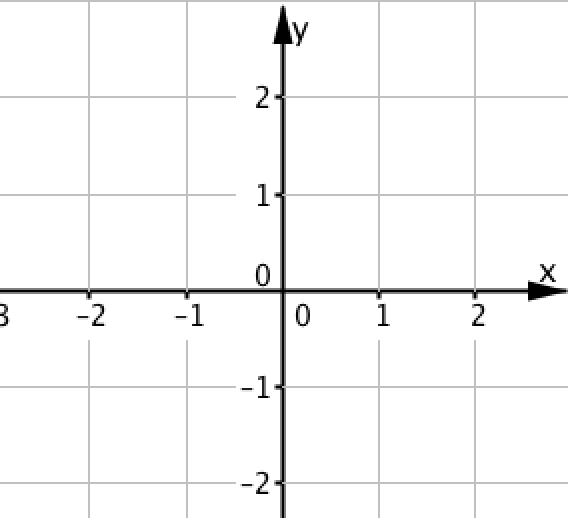 Funzione …….        Dominio ……..Funzione …….           Dominio ……..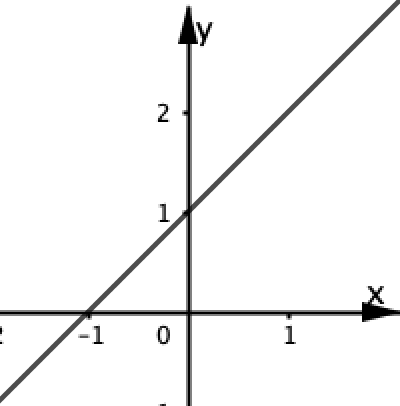 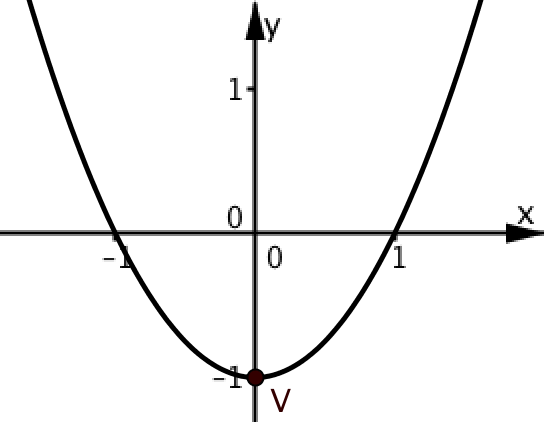 Funzione …….   Dominio ……..Funzione ……       Dominio ……..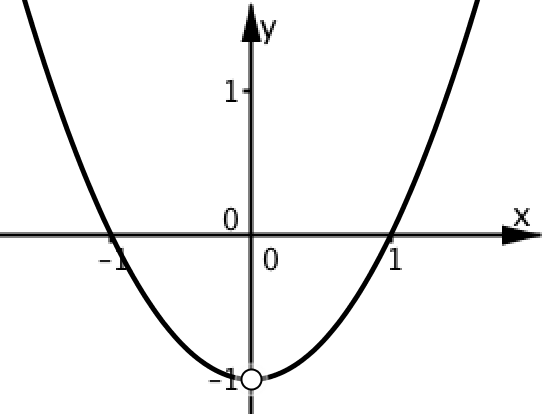 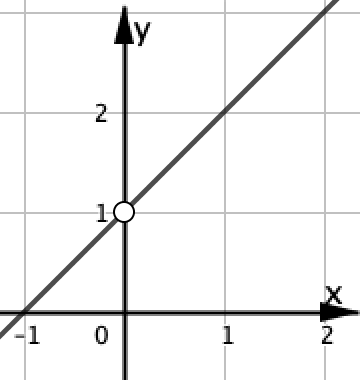 